بسمه تعالی                                 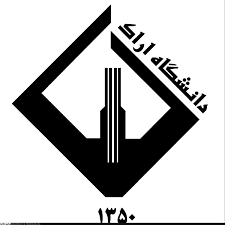 فرم انتخاب واحد با تأخیر دانشجویان تحصیلات تکمیلیتاریخ و امضای دانشجو:                                                            	                               تاریخ و امضای استاد راهنما:تاریخ و امضای مدیر گروه                                                                       تاریخ و امضای معاون آموزشی دانشکده:تاریخ و امضای مدیر تحصیلات تکمیلی:انتخاب واحد در موعد مقرر مطابق با تقویم آموزشی دانشگاه از وظایف دانشجو است. در صورت عدم رعایت زمان‌بندی مذکور فقط در صورت موجه بودن دلایل به تشخیص دانشکده و مدیریت تحصیلات تکمیلی دانشگاه امکان عملیات آموزشی خارج از تقویم میسر است. در این موارد درخواست دانشجو به همراه این فرم از طریق دانشکده به مدیریت تحصیلات تکمیلی دانشگاه ارسال می‌شود.    ___________________________________________________________________رشته:نیمسال (اول/ دوم): نام و نام خانوادگی دانشجو:دانشکده:سال تحصیلی: ............ ـ ................شماره دانشجویی:معدل کل: نام استاد راهنما:توضیحشماره درستعداد واحدعنوان درس یا وضعیتتوضیح استاد راهنما در مورد دلیل عدم ثبت‌نام در موعد اصلی: